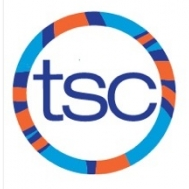 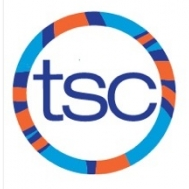 Parent Meeting – TBA SUNDAYMONDAYTUESDAYWEDNESDAYTHURSDAYFRIDAYSATURDAY14155:45-7:30pm JarvisFirst Practice 16175:30-7:30pm Harbord 184:30-6:15pm Central Tech 195:45-7:30pm Harbord  2021225:45-7:30pm Jarvis23245:30-7:30pm Harbord 254:30-6:15pm Central Tech265:45-7:30pm Harbord  275:30-8:00am UT New Member Orientation 10:00am UT 28295:45-7:30pm Jarvis3015:30-7:30pm Harbord 24:30-6:15pm Central Tech35:45-7:30pm Harbord  45:30-8:00am UT Blue & White Meet3:00-6:00pm UT 